                                            Church DirectoryStaff 	Pastor		Rev. Bruce Brown		Office Administrator	Dot Snyder	Preschool Director		Isabelle Dontsop 		Church Treasurer 		Earl Dove	Music Coordinator		Brian Dove 	Flower Coordinator	Isabelle Dontsop	Prayer Chain Coordinator	Brenda Anderson  			Ruling Elders	Fred Entrekin		3/21	Elder 	T. R. Hunter 	 	3/21	Session Clerk	Joe Strube				Elder EmeritusDeacons	Earl Dove 	 	10/20	Finance 	Nelson Jenkins	   	3/21	Mercy	Johnny Wallace	   	3/21	Property	Raymond Wilson   	3/21	Ushers, Property  			Missionaries 	Joe and Ann Lyle - MTW				TaiwanLarry and Sandra Rockwell–MTW	 	PeruBill and Susan Carr – MTW				Sioux Indians, MNMichael and Lindie Wadhams-MTW 	Lummi Indians, WA                                                      Need to Reach Us?Rev. Bruce Brown ………………….………. christshousehold@yahoo.com  			704-698-8009 cell			704-875-1182 ext. 6 church 	       Preschool….………………………..…………..	Isabelle Dontsop - 704-947-0228			Dontsop cell 980-248-9306 E-mail……………………….…............	director@prosperitypreschool.comChurch Office…………………..…………..…	704-875-1182 Ext. 4		E-mail……………..…………..………….	email@prosperitychurch.orgWebsite…………………………………………. WWW.prosperitypca.com Church Office Hours………..………..…...	Tues.-Fri. 8:00 AM-12:30 PM	Prayer Chain Coordinator………………..Brenda Anderson                                                                   704-875-2351 - brendaea42@gmail.com      Welcome to Prosperity Church Service!We warmly welcome you to the Prosperity Church Worship Service. We are honored to share this morning service with you as we worship God's risen Son. May you know the love of God and feel His presence, for you are special to the Lord, and to us. We pray that God will touch your life during the service, and that you will know His peace. 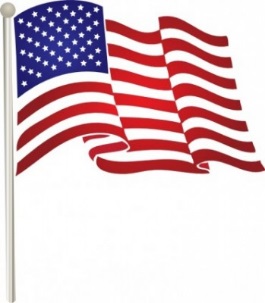 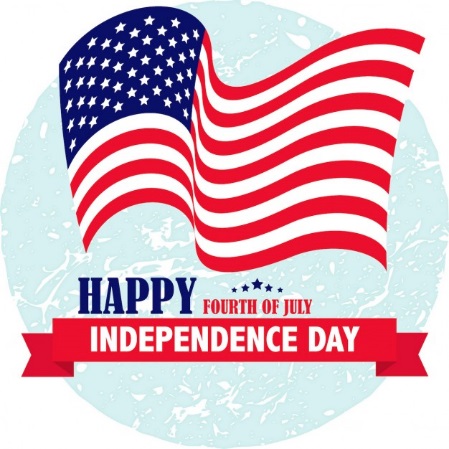 In 1775, people in New England began fighting the British for their independence. On July 2, 1776, the Congress secretly voted for independence from Great Britain. Two days later, on July 4, 1776, the final wording of the Declaration of Independence was approved, and the document was published. The first public reading of the Declaration of Independence was on July 8, 1776. Delegates began to sign the Declaration of Independence on August 2, 1776. In 1870, Independence Day was made an unpaid holiday for federal employees. In 1941, it became a paid holiday for them.ANNOUNCEMENTS                               Sunday Morning Worship ServiceWe are now meeting for worship at our regular time in the church sanctuary June 28 – however, an online service is available.  It will be posted on our Facebook Page - Prosperity Presbyterian Church  at 10 AM.  If you would like to view the service through our website or reference the service later be sure to check out https://www.prosperitypca.com/worship-services or you can listen to the sermon audio at Peace in Jesus’ Victory — Prosperity PCAThe next Wednesday Night Bible Study  is scheduled for July 1 at 7:00 PM. Pastor Bruce will teach the study from Romans. Please check the latest emails and Facebook posts and Cloud HD Video to join our Bible study virtually until we can resume in person at the church. The Bible studies are also posted at www.prosperitypca.com Below is a link to our Wednesday night Bible study.  July 1 will be in Romans 13:8-14.  Call in Wed. July 1 around 6:55. The number is (408) 638-0968.  Once you place your call you will be asked to enter the meeting                        ID #.  The ID # is 220 654 4063.      After entering the ID # You will be asked to enter a participant ID  just skip this step by pressing the # button.  You can also join this meeting using your computer to join Zoom Meeting – via an Electronic Device (computer) The link is         https://us02web.zoom.us/j/2206544063The Meeting ID is 220 654 4063The Inquirer’s class and Adult / Youth Sunday School classes plan to continue safely in the months to come. The Ladies Wednesday Community Bible Study and the Ladies’ Thursday Night Bible Study are on summer break. The next Wednesday meeting is September 2. The Ladies’ Thursday Bible Study will meet September 3 and 17.Trail Life, Troop 412 meets each Tuesday at 7:00 PM outside the GYM. This is a Christ-centered outdoor program open to boys and young men aged 5-17. If you have questions please see Pastor Bruce.                    Church Calendar 	  Worship Service June 28            Sunday at 10:00 AM Church Sanctuary  Trail Life Tuesday, 30, 7 PM      Meeting outside at picnic area   Wed. Night Bible Study              Wednesday July 1 at 7 PM Zoom                                                                   Church Families for PrayerSunday, June 28	Steve and Myra BillingsMonday, June 29	Bob and Margaret BlackwelderTuesday, June 30	Roger BlackwelderWednesday, July 1	Sarah Bosse and Gina Potter  Thursday, July 2	Leah Brant FamilyFriday, July 3		Bruce and Lily Brown Family	                Saturday, July 4	Jackie, Olivia and Sam ClarkPlease pray for Fred Entrekin. He is having severe back pain and may need surgery to correct pressure on his spine. 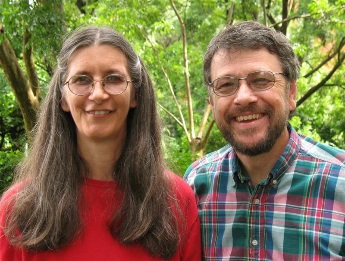  Pray for our Missionaries             Joe and Ann Lyle - Taiwan We are still teaching hybrid classes with about half our students online. We now have only one chapel a week to reduce the number of students meeting together.  Our advisor class has 6 students here and 7 overseas. Praise and PrayerPray - for students that are having trouble dealing with the emotional impact of COVID 19. The virus has created much tension and uncertainty over the future.Pray - for encouragement for teachers, staff, and students and that they will experience God’s joy and strength during this time.Pray - That we can connect well with students that are here and those attending class online.Praise - We have a new college chaplain. Pray that he will develop relationships with students and have an impact as he plans chapels and helps the spiritual life at the college.Pray for enrollment. Our recruiters are working hard, but cannot visit schools and churches or go overseas.  Joe and Ann Lyle, Taiwan